Jogo audiovisualObjetivo: Desenvolver coordenação motora, memória, audição.Materiais:PapelLápis de corPanoJogo: Para jogar deve-se desenhar 4 círculos e pinta-los com 4 cores diferentes. Após pinta-los colocar no chão da seguinte forma:Após colocar os círculos no chão desta forma o jogador deverá estar ao meio dos 4 círculos. O jogador deverá memorizar a colocação dos círculos e irá ser vendado com o pano. Outro jogador dará o comando para o jogador que esta no meio dos círculos pular para a cor que foi cantada. O jogador irá cantar 10 cores para o jogador vendado, soma-se o número de acertos. Após troca a posição dos jogadores, quem estava vendado irá cantar as cores e quem estava cantando as cores irá ser vendado. Ganha o jogo quem tiver o maior número de acertos.Bom jogo.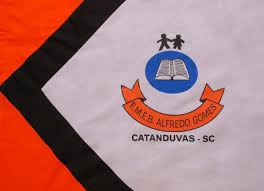 ESCOLA MUNICIPAL DE EDUCAÇÃO BÁSICA ALFREDO GOMES.DIRETORA: IVÂNIA NORA.ASSESSORA PEDAGÓGICA: SIMONE ANDRÉA CARL.ASSESSORA TÉCNICA ADM.: TANIA N. DE ÁVILA.PROFESSOR: JONAS STRINGUI TOMBINIDISCIPLINA: EDUCAÇÃO FISICACATANDUVAS – SCANO 2020  